Metodický návod na využívání cloud computingu ve veřejné správěTento dokument popisuje pravidla a procesy využívání služeb eGoverment cloudu (eGC) ve veřejné správě ČR definované zákonem č. 365/2000 Sb., o informačních systémech veřejné správy a o změně některých dalších zákonů (dále jen „ZoISVS“ nebo „zákon“) ve znění účinném od 1. 9. 2021. Metodický návod je zejména určen:poskytovatelům služeb cloud computingu, kteří chtějí své služby nabízet subjektům veřejné správy,správcům informačních systémů veřejné správy (ISVS), kteří chtějí pro provoz svého ISVS využít služeb cloud computingu.ÚvodNa jaké informační systémy veřejné správy a na jaké služby cloud computingu se ZoISVS nevztahujeZoISVS stanovuje práva a povinnosti, které souvisejí s vytvářením, správou, provozem, užíváním a rozvojem informačních systémů veřejné správy (ISVS) spravovaných státními orgány nebo orgány územních samosprávných celků (dále jen „orgán veřejné správy, OVS“). ZoISVS ve své hlavě VI definuje i pravidla využívání služeb cloud computingu ve veřejné správě.Řada OVS a řada ISVS je ale z účinnosti zákona vyňata:ZoISVS se nevztahuje na ISVS spravované (viz §1, odst. 2):pro potřeby nakládání s utajovanými informacemi,zpravodajskými službami,Národním bezpečnostním úřadem,Národním úřadem pro kybernetickou a informační bezpečnost.ZoISVS se s výjimkou vazeb na jiné informační systémy veřejné správy nevztahuje na informační systémy veřejné správy spravované (viz §1, odst. 3):pro potřeby zajišťování obrany státu,pro potřeby podpory krizového řízení,orgány činnými v trestním řízení pro potřeby trestního řízení; zákon se vztahuje na evidenci Rejstříku trestů,bezpečnostními sbory,ozbrojenými silami České republiky nebo Vojenskou policií,Českou národní bankou,Finančním analytickým úřadem pro potřeby boje proti legalizaci výnosů z trestné činnosti nebo provádění mezinárodních sankcí za účelem udržování mezinárodního míru a bezpečnosti, ochrany základních lidských práv a boje proti terorismu,Ministerstvem vnitra pro potřeby provádění bezpečnostního řízení a vedení evidencí podle zákona upravujícího ochranu utajovaných informací a bezpečnostní způsobilost,Ministerstvem vnitra, Ministerstvem financí nebo Ministerstvem spravedlnosti pro potřeby zpracování osobních údajů příslušníků bezpečnostních sborů.ZoISVS se nevztahuje na provozní informační systémy (tj. systémy zajišťující pouze informační činnosti pro vnitřní provoz příslušného orgánu) s výjimkou státními orgány spravovaných (viz §1, odst. 4):informační systém pro řízení a rozvoj lidských zdrojů a odměňování,elektronický systém spisové služby,informační systém pro vedení účetnictví nebo řízení finančních zdrojů, systém elektronické pošty.ZoISVS se nevztahuje na vazby provozních informačních systémů; to neplatí, jedná-li se o vazby provozních informačních systémů na jiné informační systémy veřejné správy, které nejsou provozními informačními systémy (viz §1, odst. 5).Základní pravidla využívání cloud computingu orgánem veřejné správy, které definuje ZoISVS se nevztahují na provozní systémy, které slouží výlučně (§6l, odst. 4)ke správě a řešení technických potíží nebo diagnostice programových anebo technických prostředků, případně k zabezpečení nebo přenosu s tím souvisejících signálů, ke správě nebo využívání prostředků pro elektronickou identifikaci využívajících vícefaktorové autentizace, k aktualizaci nebo opravě programového prostředku, neboke shromažďování nebo výměně provozních údajů,ke zkušebnímu provozu informačního systému veřejné správy, pokud při něm nebudou využity údaje, které se v informačním systému veřejné správy vedou nebo povedou anebo které jsou nebo budou v souvislosti s poskytováním služby informačního systému veřejné správy využívány.Upozornění:Správci, na jejichž ISVS se ZoISVS nevztahuje, mohou využívat služby zapsané v katalogu CC dobrovolně. Výhodou v tomto případě je, že poskytovatelé a služby zapsané v katalogu CC jsou prověřené, tzn. že vyhovují základním bezpečnostním požadavkům na zajištění důvěrnosti, integrity a dostupnosti zpracovávaných informací.Kdo a kdy návod využíváNávod využívají:Řídicí orgán eGC (oddělení eGovernment cloudu Digitální a informační agentury) při:zápisu poptávek do katalogu CC,zápisu poskytovatelů CC do katalogu CC,zápisu služeb cloud computingu nabídnutých jednotlivými poskytovateli CC do katalogu CC.Poskytovatelé CC při:podání žádosti o zápis do katalogu poskytovatelů CC,podání žádosti o zápis nabídky CC,Orgán veřejné správy (OVS) při:podání žádosti o zápis poptávky cloud computingu na služby CC,přípravě výběrového řízení na poskytovatele CC,zápisu využívaného CC do katalogu CC,výmazu využívaného z katalogu CC.Používané pojmyCloud computing (zkratka CC) je způsob zajištění provozu informačního systému veřejné správy nebo jeho části prostřednictvím dálkového přístupu k sdílenému technickému nebo programovému prostředku, který je zpřístupněný poskytovatelem cloud computingu a nastavitelný správcem informačního systému veřejné správy (viz ZoISVS §2, odst. x). Cloud computing zahrnuje služby IaaS, PaaS a SaaS (viz standard NIST). Pojem cloud computing nezahrnuje s cloud computingem úzce související profesionální služby podporující zavádění a správu CC (např.  konzultační a integrační služby) ani dodávky nebo leasing hardware a software, ani služby housingu, ani služby telekomunikační infrastruktury ani služby Service desku.Služba cloud computingu je některá ze služeb IaaS, PaaS nebo SaaS.Poskytovatel cloud computingu je společnost dodávající cloud computing. Je-li CC dodáván zákazníkovi vícečlenným dodavatelským řetězcem, pak poskytovatelem cloud computingu je každý člen tohoto řetězce, který produkuje, resp. přeprodává služby CC (ZoISVS, §6n odst. f,  §6t, odst. 7).Poskytovatel státního cloud computingu je osoba nebo jiné právní uspořádání, které jsou zřízené nebo založené státem a které splňují požadavky podle § 6m odst. 1, poskytováním cloud computingu orgánům veřejné správy. Jen poskytovatel státního cloud computingu je oprávněn poskytovat služby CC nejvyšší bezpečnostní úrovně, označované jako kritická (ZoISVS, §6m, odst 2).Cloud computing závislý na jiném cloud computingu je cloud computing, který využívá nebo přeprodává cloud computing (služby IaaS/PaaS/SaaS) jiného poskytovatele cloud computingu. V případě, že cloud computing je orgánu veřejné správy dodáván řetězcem poskytovatelů [ZoISVS, § 6t, odst. 5 písm. b), c) ], pak je daný cloud computing závislý na všech poskytovatelích tohoto řetězce a na všech využívaných službách tohoto řetězce. Využívaná služba CC je služba CC, kterou daný poskytovatel využívá pro realizaci jedné nebo více svých služeb CC a kterou produkuje, resp. přeprodává poskytovatel bezprostředně předcházející v dodavatelském řetězci daného poskytovatele.Přeprodávaná služba CC je služba CC, kterou produkuje, resp. přeprodává poskytovatel bezprostředně předcházející v dodavatelském řetězci daného poskytovatele a kterou daný poskytovatel dále bez jakékoli úpravy přeprodává.Základním parametrem služby CC je popisný údaj, který upřesňuje objemové, výkonové, bezpečnostní, cenové a další charakteristiky služby CC (Vyhláška č. 433/2020 Sb., o údajích vedených v katalogu cloud computingu, §2).Konkrétní služba CC je služba CC, kterou nabízí poskytovatel CC ve svém ceníku (Vyhláška č. 433/2020 Sb., o údajích vedených v katalogu cloud computingu, § 4). Konkrétní služba má vždy uvedeny hodnoty všech parametrů včetně ceny.Typ služby CC označuje množinu konkrétních služeb CC, které mají stejný účel a stejné druhy parametrů, které službu charakterizují. Konkrétní hodnoty parametrů se u typu služby neuvádějí.Např. typ služby „Server bez operačního systému a bez hypervizoru“ označuje celou řadu konkrétních virtuálních serverů. Tyto servery se dají charakterizovat těmito parametry: Typ vCPU, Frekvence, RAM, Server storage, Síťové připojení, Instance Sdílená/Dedikovaná/Rezervovaná, s/bez správy poskytovatelem.Katalog cloud computingu je seznam, ve kterém se vedou údaje o poptávkách cloud computingu, poskytovatelích cloud computingu, nabídkách cloud computingu a o cloud computingu využívaném orgány veřejné správy (ZoISVS, § 6k, odst. 1).Popis služeb CC v katalogu CC respektuje jednotnou hierarchickou strukturu služeb a jednotné parametry těchto služeb. Jednotná hierarchická struktura popisu služeb CC je tato (Vyhláška č. 433/2020 Sb., o údajích vedených v katalogu cloud computingu, §3 a §4):třída služeb – IaaS (infrastruktura jako služba), PaaS (platforma jako služba) nebo SaaS (softwarová aplikace jako služba),oblast služeb – skupina obdobných typů služeb v rámci dané třídy služeb, které plní obdobnou základní funkcionalitu cloud computingu (např. „databáze jako služba“ v třídě PaaS),typ služby – skupina obdobných konkrétních služeb, které mají stejný účel, obdobnou základní funkcionalitu a stejné základní parametry (např. „relační databáze“ v rámci oblasti databáze jako služba),konkrétní služba – služba z nabídky, resp. ceníku poskytovatele.Oblasti služeb, typy služeb a konkrétní služby se díky vývoji technologie a vývoji trhu časem mění. V dané době platnou strukturu oblastí a typů služeb definuje v té době platná společná poptávka veřejné správy.Bezpečnostní úroveň pro využívání cloud computingu orgány veřejné moci vyjadřuje možné dopady kybernetického bezpečnostního incidentu na poptávaný cloud computing. Bezpečnostní úrovně jsou nízká, střední, vysoká nebo kritická (Vyhláška č. 315/2021 Sb., o bezpečnostních úrovních pro využívání cloud computingu orgány veřejné moci, §3).Bezpečnostní certifikací cloud computingu (v rámci ex-ante kontroly) je ověření, že cloud computing (služba cloud computingu) má alespoň minimální vlastnosti vyžadované pro zařazení do příslušné bezpečnostní úrovně pro využívání cloud computingu orgány veřejné správy. Tyto vlastnosti definuje Vyhláška č. 316/2021 Sb., o některých požadavcích pro zápis do katalogu cloud computingu.Poptávkou cloud computingu (ZoISVS, §2, odst. Y) je úkon orgánu veřejné správy, který specifikuje seznam typů služeb CC, které hodlá OVS nakupovat od poskytovatelů v daném období. Poptávka může být buď společná nebo individuální. Společnou poptávku specifikuje DIA souhrnně za celou veřejnou správu, a to jednak na základě vlastní analýzy a jednak na základě návrhů jednotlivých OVS. Společná poptávka kromě seznamu poptávaných typů služeb CC definuje také:strukturu oblastí a typů služeb,název každého typu služby,základní (určující) parametry každého typu služby.Individuální poptávka je poptávka jednoho OVS, která je míněna jako seznam typů služeb, které OVS hodlá využít pro realizaci jednoho konkrétního ISVS. K individuální poptávce musí OVS připojit hodnocení ekonomické výhodnosti využití poptávaného cloud computingu, tzn. kalkulaci úplných nákladů vlastnictví (TCO) tvorby a provozu daného ISVS s využitím CC.Nabídka cloud computingu (ZoISVS, §2, odst. Y) je úkon poskytovatele zapsaného v katalogu CC1.	jehož předmětem je projev vůle poskytnout cloud computing orgánu veřejné správy mimo rámec vertikální nebo horizontální spolupráce podle právního předpisu upravujícího zadávání veřejných zakázek nebo obecné výjimky z povinnosti zadat veřejnou zakázku v zadávacím řízení podle právního předpisu upravujícího zadávání veřejných zakázek, 2.	obsahující charakteristiku nabízeného cloud computingu, 3.	předcházející úkonu tohoto poskytovatele cloud computingu podle právního předpisu upravujícího zadávání veřejných zakázek, má-li být cloud computing zadán podle právního předpisu upravujícího zadávání veřejných zakázek.Informační systém cloud computingu je aplikace podporující všechny typy uživatelů eGC v jejich práci s katalogem CC. Od 1. 8. 2020 do doby zahájení provozu připravované aplikace je realizován přes rozhraní webových stránek DIA: (Web eGC – https://www.dia.gov.cz/oha/egovernment-cloud/.Katalog cloud computingu Katalog cloud computingu je seznam, ve kterém se vedou údaje o poptávkách cloud computingu, poskytovatelích cloud computingu, nabídkách cloud computingu a o cloud computingu využívaném orgány veřejné správy (ZoISVS, §6k).Katalog je součástí informačního systému cloud computingu a obsahuje čtyři dílčí katalogy: katalog poptávek CC, katalog poskytovatelů CC, katalog nabídek CC a katalog CC využívaném orgány veřejné správy.Katalog poptávek CC– obsahuje poptávky veřejné správy (společnou poptávku veřejné správy a individuální poptávky jednotlivých OVS) na určité typy služeb CC, které veřejná správa hodlá v daném období využívat pro provoz svých ISVS. Poptávky tohoto katalogu nejsou poptávkami ve smyslu zákona č. 134/2016 Sb., o zadávání veřejných zakázek, ale jsou výzvou poskytovatelům CC, aby si nechali do katalogu CC zapsat svoje služby, které orgány veřejné správy hodlají využívat. Jednotlivé poptávky v katalogu se liší:typem (společná, individuální),třídou, oblastí a typem poptávaných služeb,obdobím, ve kterém je poptávka platná.Katalog poskytovatelů CC, obsahuje poskytovatele CC, kteří požádali o zápis do katalogu poskytovatelů a úspěšně prošli ověřením dle kritérií stanovených zákonem (ZoISVS §6m a §6q).Katalog nabídek CC – obsahuje nabídky služeb CC jednotlivých zapsaných poskytovatelů CC, které úspěšně prošly ověřením (tzv. ex-ante kontrolou), že splňují požadavky dle zákona (ZoISVS §6n a §6t) a vyhlášky č. 316/2021 Sb., o některých požadavcích pro zápis do katalogu cloud computingu. Nabídka obsahuje názvy a základní parametry konkrétních služeb poskytovatele, které jsou zařazeny pod dané (poptávané) typy služeb, spolu s uvedením bezpečnostní úrovně služeb. Součástí nabídky je i popis opatření, kterými poskytovatel splňuje bezpečnostní kritéria používaná při ex-ante kontrole.Katalog využívaných služeb CC orgány veřejné správy obsahuje informace o všech službách cloud computingu, které v dané době veřejná správa využívá, a to včetně odkazu na příslušnou obchodní smlouvu do registru smluv. Jedenkrát za rok OVS do tohoto katalogu ukládá i náklady uplynulého roku dle jednotlivých využívaných typů služeb cloud computingu.Údaje katalogu cloud computingu jsou veřejné s výjimkou těch, jejichž zveřejnění by mohlo ohrozit kybernetickou bezpečnost. Základní pravidla využívání katalogu CCTato subkapitola shrnuje základní pravidla, která jsou aplikována při využívání katalogu CC pro realizaci informačních systémů veřejné správy:Orgán veřejné správy může využívat pouze CC, který je zapsán v katalogu CC (ZoISVS, §6l, odst. 1, avšak s výjimkami viz odst. 4).Všechny služby CC, které orgán veřejné správy využívá pro realizaci svého ISVS, musí OVS zapsat do katalogu využívaných služeb CC (ZoISVS, §6x) a to do 45 dnů ode dne nabytí platnosti smlouvy o poskytnutí cloud computingu.Mezi poptávkou CC a nabídkou CC ve smyslu ZoISVS nemusí být přímý vztah (ZoISVS, §6k, a) c)), tj. nabídka poskytovatele může obsahovat i jiné služby, než jsou uvedeny v poptávce. Společná poptávka publikovaná ministerstvem určuje v dané době platnou hierarchickou strukturu typů služeb CC vedených v katalogu CC, kterou musejí respektovat ve svých nabídkách všichni poskytovatelé. Poskytovatel nabízí své konkrétní služby CC tak, že je zařazuje pod příslušný typ služby, do kterého konkrétní služba patří. Jestliže poskytovatel chce nabízet i službu, která neodpovídá žádnému z poptávaných typů služeb, uvede ji v nabídce v části „ostatní nabízené služby“. Podmínkou pro vypsání veřejné zakázky orgánem veřejné správy je, že typy služeb CC obsažené ve veřejné zakázce jsou obsaženy ve společné nebo v individuální poptávce zapsané v katalogu CC (viz § 2, písm. y), bod 3 ZoISVS).O zápis svých nabízených služeb CC do katalogu CC může požádat pouze zapsaný poskytovatel, tj. ten, který předtím požádal o zápis do katalogu poskytovatelů CC a jeho žádost byla úspěšně ověřena (ZoISVS, §6t, odst. 1).Poskytovatel CC může v žádosti uvést pouze jednu nabídku jednoho CC nebo jednu nabídku více CC zařazených do stejné bezpečnostní úrovně (ZoISVS, §6t odst. (4)).Je-li nabízená služba CC dodávána řetězcem poskytovatelů, pak každý poskytovatel tohoto řetězce musí být zapsán v katalogu CC. V katalogu CC musejí být zapsané i všechny služby CC dodavatelského řetězce, které jsou pro tvorbu služby nabízené zákazníkovi veřejné správy využívány (ZoISVS, § 6t). To například znamená, že poskytovatel SaaS služeb, který pro provoz svých služeb využívá IaaS/PaaS služeb jiného poskytovatele, může o zápis svých SaaS služeb požádat až tehdy, kdy jsou do katalogu zapsány služby IaaS/PaaS, které využívá – viz následující obrázky.Možné varianty dodavatelského řetězce uvádí obrázek 1. Schéma služeb poskytovatele v řetězci je na obrázku 2.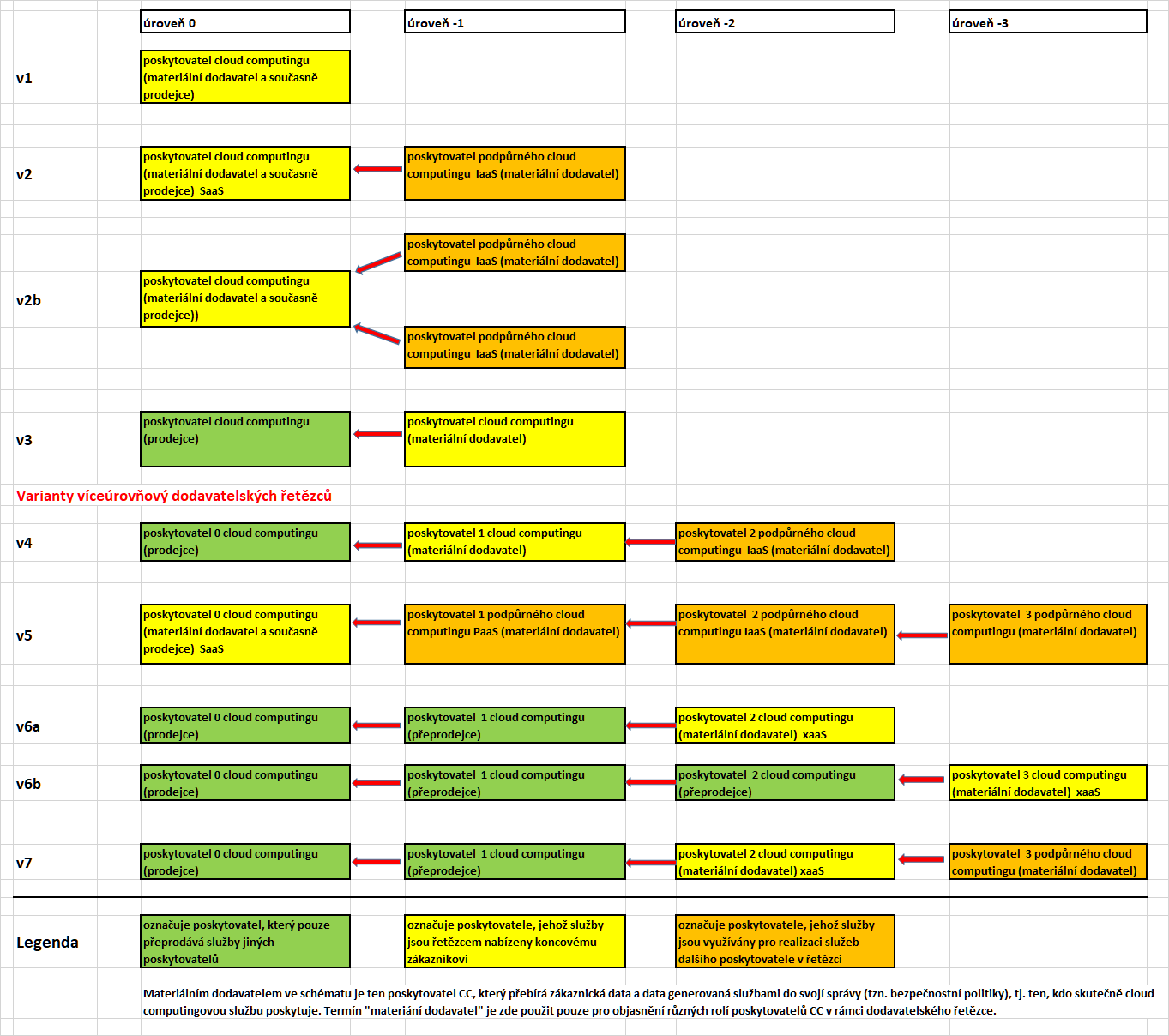 Obrázek 1: Příklady variant dodavatelského řetězce služeb cloud computingu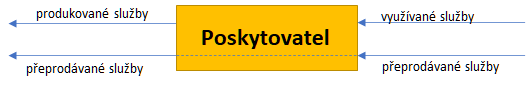 Ve své nabídce poskytovatel uvádí svoje služby v těchto skupinách:služby IaaS/PaaS, které sám produkuje a nabízí [ZoISVS, §6t, odst. 5 a)],služby SaaS, které sám produkuje a nabízí [ZoISVS, §6t, odst. 5 a)],služby využívané (ZoISVS, § 6n, písm. e ), § 6t odst. 5 písm. b), a odst. 7), služby přeprodávané (ZoISVS, § 6n, f ), § 6t odst. 8), služby dodavatelů jiných služeb, než jsou služby cloud computingu, které daný poskytovatel využívá k realizaci svých služeb CC a u kterých může dojít ke zpracovávání informací orgánu veřejné správy, např. služby service desku [ZoISVS, § 6t odst. 6 a)].Pro každou službu IaaS/PaaS/SaaS kterou sám produkuje, musí poskytovatel v žádosti doložit, jak služba splňuje požadavky vyhlášky č. 316/2021 Sb., o některých požadavcích pro zápis do katalogu cloud computingu (ZoISVS, § 6t odst. 5). Rozsah těchto dokládaných informací se liší v závislosti na bezpečnostní úrovni, ve které je služba CC nabízena (viz část „Podklady k ověření“ žádosti o zápis cloud computingu do katalogu CC.)U služeb zařazených do bezpečnostních úrovní 2, 3 a 4 kontroluje splnění požadavků ZKB a související Vyhlášky č. 316/2021 Sb., o některých požadavcích pro zápis do katalogu cloud computingu Národní úřad pro kybernetickou a informační bezpečnost (NÚKIB) v rámci procesu zápisu nabídky do katalogu CC. U služeb zařazených do bezpečnostní úrovně 1 mají poskytovatelem uvedené informace v části „Podklady k ověření“ pouze informativní charakter, tzn. že nepodléhají kontrole NÚKIBu. Měl by je ale brát v úvahu správce ISVS, když danou službu chce využít pro realizaci svého ISVS.Zápis poptávky, poskytovatele a jeho nabídky do katalogu CCTato kapitola popisuje procesy „Zápis poptávky CC“, „Zápis poskytovatele CC“ a „Zápis nabídky služeb CC“.Na obrázku 3 jsou uvedena schémata procesů a aktivity procesů vycházející z platné verze ZoISVS (účinné od 1. 9. 2021) a z platných verzí ZKB. 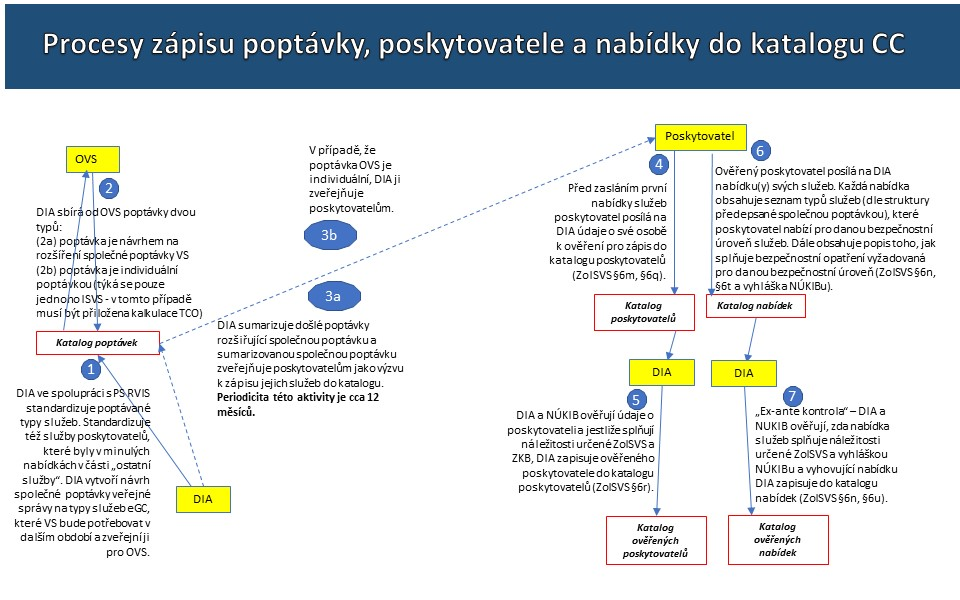 Obrázek 3: Procesy zápisu poptávky, poskytovatele a nabídky do katalogu CCZápis poptávky CC do katalogu CCNa základě analýzy trhu cloudových služeb a na základě analýzy potřeb cloudových služeb ve veřejné správě DIA vytvoří a v katalogu CC zveřejní společnou poptávku veřejné správy na služby CC pro další období a vyzve OVS k doplnění společné poptávky. Formulář k vyplnění poptávky služeb CC je uveden v Příloze 1. Při analýze trhu DIA analyzuje také došlé nabídky poskytovatelů v minulém období včetně služeb uvedených v typu služby „Ostatní“ a na základě této analýzy vytváří nové standardizované oblasti služeb, typy služeb a základní parametry každého typu služby pro další období.Orgány veřejné správy zasílají na DIA svoje poptávky na služby CC. Poptávky mohou mít dva různé účely:poptávka je návrhem OVS na rozšíření společné poptávky veřejné správy – viz výše,poptávka je individuální poptávkou OVS na služby CC pro realizaci konkrétního ISVS. Součástí individuální poptávky OVS musí být v tomto případě dokument obsahující kalkulaci celkových nákladů vlastnictví ISVS realizovaného pomocí služeb CC (TCO).Poznámka 1: Individuální poptávku má smysl zasílat pouze pro ty služby CC, které nejsou publikovány v platné společné poptávce.Poznámka 2: Důvodem, proč se TCO nepřipojuje i ke společné poptávce je, že není spojena s žádným konkrétním ISVS, a proto výpočet TCO je v tomto případě irelevantní.Poptávka se zasílá dle vzoru uvedeném v Příloze 1. Poptávku OVS posílá do datové schránky Katalog CC – DIA, ap2hwi6 (předmět zprávy „Poptávka na služby CC“).DIA analyzuje došlé poptávky od OVS (viz ZoISVS §6m (3)) a dále:3a) vytvoří a zveřejní sumarizovanou společnou poptávku na služby CC, do které zahrne všechny došlé návrhy OVS na rozšíření společné poptávky,3b) DIA zveřejní individuální poptávky.Zápis poskytovatele do katalogu CCVytvoření žádosti o zápis poskytovatele do katalogu CCKaždý poskytovatel dodavatelského řetězce CC musí před zápisem nabídky svých služeb projít ověřením a zápisem své osoby do katalogu CC. O zápis požádá vyplněním příslušné žádosti – viz Příloha 2 a její zasláním do datové schránky Katalog CC – DIA, ap2hwi6 (předmět zprávy „Žádost o zápis poskytovatele CC do katalogu CC“). Žádost o zápis poskytovatele se skládá ze dvou částí:1) Identifikace poskytovatele a jeho žádosti (formulář „Identifikační údaje“).2) Seznam dokumentů, které poskytovatel musí přiložit k žádosti (formulář „Připojené doklady“).Pokyny k vyplnění formulářů žádosti jsou součástí žádosti.Kontrola žádosti a zápis poskytovatele do katalogu cloud computinguDIA rozhodne o zápisu poskytovatele CC do katalogu CC na základě jeho žádosti, splňuje-li poskytovatel CC požadavky podle ZoISVS § 6m odst. 1. O žádosti rozhodne DIA do 45 dnů ode dne jejího podání; proti rozhodnutí o žádosti není rozklad přípustný. DIA si vyžádá pro účely posouzení splnění požadavků podle ZoISVS § 6m odst. 1 písm. a) závazné stanovisko Národního úřadu pro kybernetickou a informační bezpečnost. Národní úřad pro kybernetickou a informační bezpečnost vydá závazné stanovisko do 3 měsíců od jeho vyžádání.DIA je oprávněno si dále vyžádat pro účely posouzení splnění požadavku podle 
ZoISVS § 6m odst. 1 písm. c) vyjádření nebo informace Národního úřadu pro kybernetickou a informační bezpečnost, Policie České republiky, zpravodajské služby, finančního úřadu nebo jiného orgánu. Po dobu od vyžádání vyjádření nebo informace podle ZoISVS §6r odstavců 2, 4 a 5 do jejich poskytnutí lhůta 45 dnů podle § 6q odst. 1 ZoISVS neběží, nejdéle však po dobu 3 měsíců.Je-li žádosti v plném rozsahu vyhověno, písemné vyhotovení rozhodnutí se nevydává. Takové rozhodnutí nabývá právní moci dnem zápisu poskytovatele cloud computingu do katalogu CC. O zápisu do katalogu CC DIA vyrozumí poskytovatele CC, který o zápis požádal. Při zápisu poskytovatele do katalogu CC DIA přidělí poskytovateli jednoznačnou identifikaci.Zápis nabídky CC do katalogu CCVytvoření žádosti o zápis nabídky CC do katalogu CCPoskytovatelé zapsaní v katalogu CC mohou zasílat své nabídky služeb CC s cílem, aby DIA provedla jejich ex-ante kontrolu a ty nabídky, které splňují požadovaná kritéria, zapsala do katalogu cloud computingu.Poskytovatel o zápis své nabídky CC požádá vyplněním příslušné žádosti – viz Přílohy 3, 4, 5 a 6. Obsah žádosti se liší podle bezpečnostní úrovně, ve které poskytovatel své služby nabízí. Žádost o zápis nabídky CC se skládá až ze sedmi částí:1) Identifikace poskytovatele a jeho nabídky (formulář „Identifikační údaje“). Vyplňuje se vždy.2) Schéma dodavatelského řetězce (formulář „Schéma dodavatelského řetězce“). Vyplňuje se pouze tehdy, když poskytovatel současně zasílá i další žádost(i) poskytovatelů svého dodavatelského řetězce.3) Nabídka služeb IaaS, PaaS a SaaS (formulář „Služby IaaS a PaaS“ a formulář „Služby SaaS“). Vyplňuje se tehdy, když poskytovatel, kterého se žádost o zápis služeb CC týká, služby IaaS/PaaS a/nebo služby SaaS sám produkuje (tzn. nezapisují se zde služby poskytovatelem využívané a přeprodávané).4) Podklady k ověření splnění požadavků dle ZoISVS, § 6t, odst. 6, písm. b) až g), a to dle požadavků prováděcího předpisu – Vyhláška č. 316/2021 Sb., o některých požadavcích pro zápis do katalogu cloud computingu (formuláře "Podklady k ověření IaaS-PaaS" a "Podklady k ověření SaaS"). Podklady se vyplňují pro všechny služby, které jsou uvedeny ve formuláři "Služby IaaS a PaaS" a ve formuláři "Služby SaaS". Podklady k ověření služeb lze slučovat do skupin, to např. znamená, že mají-li všechny nabízené služby stejnou sadu dokumentů, které dokládají splnění bezpečnostních opatření, zařadí se všechny nabízené služby do jedné skupiny a podklady se doloží jednou pro celou skupinu. V případě, že některá ze služeb zařazená do skupiny má v některém posuzovaném kritériu jiný způsob nebo jiný dokument dokládající splnění kritéria, uvádí se tyto odchylky v části formuláře „Služby s odchylkou od skupiny“.5) Popis služeb jiných v dodavatelském řetězci bezprostředně předcházejících poskytovatelů CC využívaných ve službách daného poskytovatele (formulář "Využívané služby"). Vyplňuje se tehdy, když daný poskytovatel využívá pro realizaci svých služeb služby CC jiných (v dodavatelském řetězci bezprostředně předcházejících) poskytovatelů CC.6) Popis služeb dodavatelů jiných služeb, než jsou služby cloud computingu, které daný poskytovatel využívá k realizaci svých služeb a u kterých může dojít ke zpracovávání informací orgánu veřejné správy (formulář "Dodavatelé"). Vyplňuje se pouze tehdy, když takové služby poskytovatel využívá.7) Popis služeb jiných poskytovatelů, které daný poskytovatel přeprodává (formulář "Přeprodávané služby"). Vyplňuje se tehdy, když daný poskytovatel přeprodává všechny nebo pouze některé služby jiného poskytovatele.Pokyny k vyplnění formulářů žádosti jsou součástí žádosti.Způsob podání a identifikace dokumentů žádostiJedna žádost může obsahovat řadu podkladů (dokumentů, výpisů, prohlášení). Do datové zprávy systému datových schránek však nelze z bezpečnostních důvodů kvůli kontrole malwaru vložit přílohu typu ZIP. Dokumenty je tedy nutné vložit jednotlivě. Omezte počet příloh do max. 50 MB objemu v jedné datové zprávě. Jedno podání je možné rozdělit do několika následných datových zpráv.Dokumenty vyžadované ve formuláři „Podklady k ověření“ poskytovatel předává v rámci datové zprávy/datových zpráv jako samostatné soubory, jejichž název je definován takto:Identifikace ex-ante kontroly_ Pořadové číslo dokumentu_RRMMDD_Volitelná částkde jednotlivé části identifikace mají následující význam:Identifikace ex-ante kontroly je identifikátor kritéria, ke kterému poskytovatel přikládá dokument/dokumenty dle seznamu kritérií uvedeném ve formuláři (například ID1.2),Pořadové číslo dokumentu je pořadové číslo dokumentu v rámci dokumentů, které se vztahují k témuž kritériu (např. 01, 02),RRMMDD je datum vytvoření dokumentu,Volitelná část je část identifikace dle volby poskytovatele. Může se např. jednat o iniciálu zpracovatele dokumentu, stručný název dokumentu apod.Oddělovačem jednotlivých částí identifikace dokumentu je znak „_“.Žádost s nabídkou služeb poskytovatel zašle do datové schránky Katalog CC – DIA, ap2hwi6 (předmět zprávy: „Nabídka CC_Identifikace poskytovatele_ Název nabídky nabízeného cloud computingu“, kde:Identifikace poskytovatele je zkratka názvu poskytovatele zvolená poskytovatelem.Název nabídky nabízeného cloud computingu je název nabídky nabízeného cloud computingu shodný s údajem „identifikace nabídky nabízeného cloud computingu“ uvedeným ve formuláři „Identifikační údaje“).Kontrola žádosti a zápis nabídky CC do katalogu CCO žádosti rozhodne DIA do 30 dnů ode dne jejího podání; proti rozhodnutí o žádosti není rozklad přípustný.DIA si vyžádá pro účely posouzení splnění požadavků podle ZoISVS § 6n písm. b) a e) závazné stanovisko Národního úřadu pro kybernetickou a informační bezpečnost. Závazné stanovisko se nevyžaduje v případě žádosti o zápis nabídky cloud computingu zařazeného do nejnižší bezpečnostní úrovně. Národní úřad pro kybernetickou a informační bezpečnost vydá závazné stanovisko podle věty první do 30 dnů od jeho vyžádání.Je-li žádosti v plném rozsahu vyhověno, písemné vyhotovení rozhodnutí se nevydává. Takové rozhodnutí nabývá právní moci dnem zápisu nabídky CC do katalogu CC. DIA o zápisu do katalogu CC vyrozumí poskytovatele CC, který o zápis požádal. Při zápisu služby do katalogu CC DIA přidělí službě jednoznačnou identifikaci. Identifikace má tvar: xxx-yyy-zzzz, kde:xxx … je pořadové číslo schváleného poskytovatele, který přeprodává službu produkovanou jiným poskytovatelem. Využívá se pouze u přeprodávaných služeb. U služeb, „produkovaných“ a nabízených daným poskytovatelem má hodnotu 000,yyy …  je pořadové číslo schváleného poskytovatele, který danou službu „produkuje“, tj. tzv. materiální dodavatel,zzzz … je pořadové číslo schválené služby daného materiálního poskytovateleNabídka integračních a konzultačních služebPoznámka: Integrační a konzultační služby jsou vhodnou podporou OVS při vypisování veřejné zakázky a při integraci služeb CC do ISVS, ale nejsou službami CC. Proto nejsou publikovány v Katalogu CC ale pouze na Portálu eGC (https://www.dia.gov.cz/oha/egovernment-cloud/).Poskytovatelé integračních a konzultačních služeb podporujících výběr, zavedení a provoz služeb CC, mohou posílat své nabídky k uveřejnění na Portálu eGC formulářem uvedeným v Příloze 7. Žádost s nabídkou služeb poskytovatel zašle do datové schránky Katalog CC – DIA, ap2hwi6 (předmět zprávy: „Nabídka IKS_Identifikace poskytovatele_ Identifikace nabídky“, kde:Identifikace poskytovatele je zkratka názvu poskytovatele zvolená poskytovatelem.Identifikace nabídky je název nabídky, který je shodný s údajem „identifikace nabídky“ uvedeným ve formuláři „Identifikační údaje“).Žádosti procházejí pouze formální kontrolou. Po úspěšné formální kontrole DIA zveřejní nabídku na Portálu eGC. Příprava ISVS na využití služeb CCUpozornění: Tato kapitola a kapitola následující popisují postup, který DIA doporučuje použít při využívání služeb cloud computingu ve veřejné správě. Některé kroky postupu jsou obligatorní (vyplývají ze zákonů a vyhlášek), ostatní mají fakultativní charakter. Aby odlišení obligatorních a fakultativních kroků bylo jasné, je obligatorní krok označen slovem „Obligatorní“). Před tím, než správce ISVS začne využívat služby CC pro svůj ISVS, měl by dle ZoISVS. a dle vyhlášky č. 529/2006 Sb., o dlouhodobém řízení informačních systémů veřejné správy realizovat sám, resp. ve spolupráci s externím dodavatelem tyto aktivity:dekomponovat ISVS na jednotlivé komponenty,pro každou komponentu ISVS určit její bezpečnostní úroveň,na základě vyhodnocení celkových nákladů vlastnictví ISVS provozovaného různými modely určit model cloud computingu, který bude nejvhodnější pro realizaci a provoz komponent ISVS,určit typy služeb cloud computingu, které budou ve vybraném modelu využity pro realizaci komponent ISVS.Protože ne každé OVS disponuje odborníky, které tyto aktivity mohou úspěšně realizovat, může OVS využít pro realizaci těchto aktivit konzultační a integrační služby poskytovatelů, jejich nabídky jsou uvedeny na portálu DIA – viz https://www.dia.gov.cz/oha/egovernment-cloud/.Dekompozice ISVS na jednotlivé komponentyZajištění bezpečnosti ISVS je tím finančně náročnější, čím větší požadavky na bezpečnost ISVS správce klade. Proto je vhodné před využitím služeb CC dekomponovat ISVS na komponenty, jejichž nároky na bezpečnost se mohou lišit. Tato aktivita je sice fakultativní, ale je-li provedena dobře, může správci ISVS přinést značné finanční úspory.Metodika dekompozice ISVS je uvedena v Příloze č. 10.Stanovení bezpečnostní úrovně ISVS (Obligatorní)Obligatorní aktivitou správce ISVS (a to ať je ISVS provozován in-house, klasickým outsourcingem nebo pomocí služeb CC) je stanovení bezpečnostní úrovně ISVS (nízká, střední, vysoká, kritická). Jestliže byl ISVS dekomponován na jednotlivé komponenty, pak se stanovení bezpečnostní úrovně vztahuje jak na celý ISVS, tak na jeho jednotlivé komponenty – viz Vyhláška č. 529/2006 Sb., o dlouhodobém řízení informačních systémů veřejné správy. Z bezpečnostní úrovně komponenty pak vyplývají bezpečnostní opatření, které musí správce ISVS pro provoz komponenty zajistit.Metodika stanovení bezpečnostní úrovně ISVS je popsána v dokumentu NÚKIBu „Průvodce zařazením poptávaného cloud computingu do bezpečnostní úrovně“ – viz Příloha 11.Bezpečnostní opatření, které musí správce ISVS pro provoz komponenty zajistit, definuje Vyhláška č. 190/2023 Sb., o bezpečnostních pravidlech pro orgány veřejné moci využívající služby poskytovatelů cloud computingu.Výběr modelu CC, který bude využit pro realizaci komponent ISVSPro výběr modelu CC, který bude využit pro realizaci komponent ISVS, přichází k úvahu celá řada variant, které vznikají vzájemnou kombinací následujících možností:Kdo dodá softwarovou aplikaci?Poskytovatel SaaSV tomto případě poskytovatel dodává multi-tenantní aplikaci a zajišťuje její provoz na svojí nebo jím pronajaté platformě PaaS/IaaS. Současně zajišťuje i podporu provozu této aplikace, tzn. že integruje všechny služby, které jsou pro využívání aplikace potřebné,OVS již vlastní licenci single-tenantní aplikace, kterou provozuje on-premise, ale chce přejít s touto aplikací do cloudu,OVS chce realizovat svoji agendu nákupem licence standardní single-tenantní aplikace a chce pro provoz této aplikace využít cloud,OVS chce realizovat svoji agendu na míru šitou aplikací, jejíž vývoj zadá externímu dodavateli, ale současně požaduje, aby tato aplikace byla provozována v cloudu.Kdo poskytuje platformní služby, na kterých je aplikace provozována?dodavatel softwarové aplikace,jiný poskytovatel než dodavatel softwarové aplikace.Kdo administruje platformní služby, na kterých je aplikace provozována?poskytovatel platformních služeb,OVS,najatá specializovaná firma.Kombinací výše uvedených možností vzniká mnoho různých variant (modelů), které lze pro pořízení a provoz ISVS využít. V následujících subkapitolách jsou podrobněji popsány ty varianty, které jsou v praxi nejčastější.Dodavatelem všech služeb souvisejících s vývojem, údržbou a provozem aplikace bude poskytovatel SaaSSprávce ISVS v této variantě vyhledá v katalogu CC, zda je v něm zapsána nabídka SaaS aplikace, která má správcem požadovanou funkcionalitu a bezpečnostní úroveň. Jestliže se v katalogu CC taková nabídka nevyskytuje, je tato varianta nepoužitelná.S ohledem na žádoucí vyhnutí se možnému vendor-lock-in je vhodné, aby takovou aplikaci měli zapsanou v katalogu alespoň dva poskytovatelé. Když jsou obě podmínky splněné, správce pokračuje těmito kroky:Správce ISVS vybere ze zapsaných nabídek SaaS ty poskytovatele a jejich SaaS služby, které vyhovují jeho kritériím (bezpečnostní úroveň, funkcionalita),Je vhodné, aby správce ISVS před vypsáním veřejné zakázky spočítal odhad celkových nákladů vlastnictví ISVS (tzv. TCO), a to s různými variantami realizace (myšleno např. ve variantě SaaS versus single-tenantní aplikace běžící na platformě IaaS/PaaS), a s různými způsoby zajištění provozu aplikace (on-premise, cloud s administrací vlastními silami, cloud s externí administrací a podporou). Pro vyhodnocení TCO různých variant realizace lze využít metodiku TCO a související kalkulátory – viz Příloha 13. Tento odhad pak může být využit pro upřesnění podmínek výběrového řízení.Správce ISVS realizuje veřejnou zakázku na využití služeb CC – viz kap. 7.OVS již vlastní licenci single-tenantní aplikace, kterou provozuje on-premise, ale chce přejít s touto aplikací do cloudu a administrací cloudové platformy chce pověřit poskytovatele platformySprávce aplikace v tomto případě postupuje těmito kroky:Ve spolupráci s dodavatelem aplikace identifikuje, které služby IaaS/PaaS jsou potřebné pro provoz aplikace, Pomocí kalkulátoru TCO (viz Příloha 13) vyčíslí celkové náklady vlastnictví aplikace při provozu on-premise,V katalogu CC vyhledá ty poskytovatele, které mají zapsané služby IaaS/PaaS v požadované nebo vyšší bezpečnostní úrovni,Realizuje veřejnou zakázku na poskytovatele služeb IaaS/PaaS s těmito obligatorními podmínkami:poskytovatel bude zajišťovat i služby související s administrací platformy,celkové náklady vlastnictví aplikace provozované touto formou budou menší, než náklady zjištěné v kroku 2.OVS chce realizovat svoji agendu na míru šitou aplikací, jejíž vývoj zadá externímu dodavateli, ale současně požaduje, aby tato aplikace byla provozována v cloudu a administrovaná dodavatelem aplikaceSprávce aplikace v tomto případě postupuje těmito kroky:Definuje požadovanou funkcionalitu a případně též požadovanou architekturu aplikace,Určí požadovanou bezpečnostní úroveň aplikace včetně případné dekompozice,Realizuje veřejnou zakázku na dodavatele aplikace a do obligatorních podmínek zahrne:dodavatel vyvine aplikaci s požadovanou funkcionalitou a architekturou,dodavatel vybere pro provoz aplikace vhodnou platformu s tím, že služby této platformy musí být vybrány ze zapsaných služeb IaaS/PaaS v katalogu CC s odpovídající bezpečnostní úrovní. Při výběru platformy lze přihlížet k již uzavřeným smlouvám OVS na dodávku cloudových služeb a k provozním zkušenostem ze strany OVS,dodavatel současně zajistí administraci aplikace a administraci platformy, na které bude aplikace provozována.Veřejná zakázka na využití služeb CCOrgány veřejné správy mohou nakupovat služby cloud computingu buď individuálně (tj. přes samostatně organizované výběrové řízení) nebo přes centrálního zadavatele, kterým je DIA. V obou případech je podmínkou využívání služby cloud computingu, že daný typ služby je obsažen v nabídce služeb CC zapsané v katalogu CC - [viz § 6l, bod 1, písm. a) ZoISVS].Aktivity procesu veřejné zakázky (viz obrázek) definuje zákon č. 134/2016 Sb., o zadávání veřejných zakázek. Proto je tento návod nepopisuje. Soustředíme se pouze na aktivity, které jsou specifické při využití služeb CC pro provoz ISVS.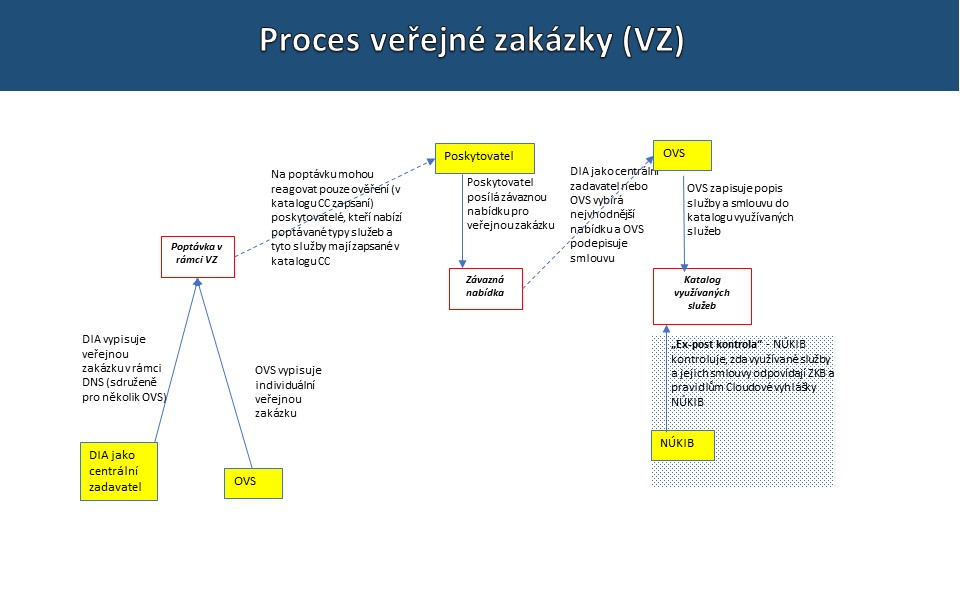 Minimální smluvní podmínky (Obligatorní)Smlouva na dodávku služeb CC musí respektovat Minimální smluvní podmínky - viz Příloha 12, které jsou pro využívání služeb CC ve veřejné správě závazné. Tyto minimální smluvní podmínky je vhodné uvést ve výběrovém řízení jako obligatorní podmínku přijetí nabídky poskytovatele do výběrového řízení.Další doporučení týkající se veřejné zakázky a smlouvyVyzkoušet službu před uzavřením kontraktuZejména u služeb SaaS poskytovatelé obvykle nabízejí možnost vyzkoušení služby před tím, než zákazník smlouvu uzavře. Jestliže poskytovatel tuto možnost nabízí, je velmi vhodné tuto možnost využít. V testovacím režimu je vhodné zejména ověřit:vhodnost funkcionality,jednoduchost uživatelského rozhraní,dostupnost služby,dobu odezvy,možnosti administrace dané služby včetně změn objemu využívané služby,přehlednost reportingu o využívání služby,kvalitu podpory služby.Aplikovat „multi-vendor strategy“Pro snížení závislosti na jednom poskytovateli služeb CC a pro zjednodušení realizace případného přechodu k jinému poskytovateli služeb CC je vhodné aplikovat „multi-vendor strategy. Ta je odlišná pro model SaaS a pro model IaaS/Paas.Při využití modelu SaaS je vhodné ve výběrovém řízení vybrat kromě vítěze i jeho možného substituenta, který nabízí buď stejnou softwarovou aplikaci (v případě výběru přeprodejce v nepřímém obchodním modelu) nebo jinou aplikaci s obdobnou funkcionalitou. Na službu tohoto substituenta by zákazník přešel v případě, když by aktivoval příslušnou exitovou strategii. Substituent by měl vyčíslit náklady migrace aplikace a souvisejících dat z cloudového prostředí vítěze soutěže do technologického prostředí substituenta. Vítěz zakázky by pak měl prokázat, že je pojištěn na částku odpovídající výší migračních nákladů pro případ hrubého porušení smluvních podmínek – viz Minimální smluvní podmínky, kap. 2.11.Při využití modelu IaaS/PaaS je možné buď využít stejný postup jako v případě SaaS nebo zvolit za dodavatele jednotlivých IaaS/PaaS služeb různé poskytovatele.Omezit délku kontraktuProtože trh s cloudovými službami se rychle vyvíjí (přibývají nové služby a mění se i jejich cenové relace) je vhodné pro délku kontraktu zvolit dobu určitou. Ta bývá pro služby IaaS kratší než pro služby PaaS  nebo SaaS. Důvodem je, že migrace služeb PaaS a SaaS k jinému poskytovateli je časově i nákladově náročnější. Škálování objemu odebíraných služebSlužby CC jsou obvykle zpoplatňovány modelem „pay-as-you-go“, tj. zákazník platí pouze za ten objem služeb, který v uplynulém období (obvykle měsíc) spotřeboval. Smlouva obvykle také stanoví minimální a maximální objem spotřebované služby v daném období. Tato minimální a maximální hranice se může v průběhu smlouvy měnit. Zákazník by si proto měl zkalkulovat, jak se může měnit objem potřebných služeb v průběhu plnění smlouvy a ve smlouvě dohodnout v jakém předstihu a v jakých procentech může objem odebírané služby měnit. Model „pay-as-you-go“ tedy umožňuje flexibilně škálovat skutečně čerpaný objem služeb a platit pouze za odebrané objemy, a také zjednodušuje případné předčasné ukončení smlouvy na žádost OVS. V odůvodněných případech OVS může využít alternativní model placení za služby CC, který spočívá ve využití možných výrazných slev při zakázce na předplacené (rezervované) objemy služeb na budoucí období (typicky na 12 měsíců). Pokud OVS jedná v dobré víře, že danou službu bude ještě minimálně další rok muset zajišťovat s určitým průběhem čerpání, a má již dobrou zkušenost s dodržováním SLA poskytovaných služeb, může využít cenově výhodnějších nabídek na tyto „předplacené služby“. Je však třeba vzít v úvahu, že u těchto nákupů by v případě předčasného jednostranného ukončení smlouvy ze strany OVS tyto předplacené objemy čerpání mohly „propadnout“ bez náhrady. Pro předplacené služby na období 12 měsíců však může jít o akceptovatelné riziko podložené cenovou výhodností. Další výhodou zde může být smluvní závazek, že v případě celkového nárůstu poptávky služeb u daného poskytovatele může mít dané OVS prioritu při zajištění vyšší výpočetní kapacity v určitých kritických obdobích.Typy služeb IaaS/PaaS je vhodné ve veřejné zakázce specifikovat formou spotřebního mixu (koše) typů služeb, který odpovídá kvalifikovanému odhadu např. roční spotřeby, a to s ohledem na časové rozložení (někdy lze již předem předpokládat zátěžovou špičku před určitým datem v roce). Tento odhad je dobré založit na zkušebním provozu (viz bod 7.2.1), nebo dle specifikace dodavatele aplikace (viz bod 6.5). Celkovou hodnotu zakázky je také lépe nastavit (s určitou rezervou) na maximální očekávané objemy spotřeby, a to případně s předpokládaným nárůstem v roce 1, 2, případně 3 (delší trvání smluv nedoporučujeme). Pokud by došlo již dříve k vyčerpání finančního objemu kontraktu, může být obtížné zajistit rychle rozšíření smlouvy nebo dosoutěžení poskytovatele.Ceny služeb CC a celkové náklady provozu ISVSMezi hlavní cíle využívání CC ve veřejné správě patří snižování nákladů na vývoj a provoz ISVS a zajištění potřebné bezpečnostní úrovně ISVS.Druhý cíl eGC se naplňuje ověřováním poskytovatelů a jejich služeb – viz kapitoly 5.2 a 5.3. Správce ISVS má proto jistotu, že vybere-li pro provoz svého ISVS některé ze zapsaných služeb CC, jsou tyto služby dostatečně bezpečné pro provoz spravovaného ISVS.Dosažení prvního cíle (snižování nákladů na vývoj a provoz ISVS) napomáhá metodika kalkulace celkových nákladů ISVS – viz Příloha 13. Metodika je doplněna nástrojem, který umožňuje spočítat celkové náklady vlastnictví (vývoje a provozu) ISVS za 5 let, a to jak s využitím on-premise provozu, tak s využitím služeb CC. Nejobvyklejší využití metodiky je v situaci, když se uvažuje o přechodu na provoz ISVS pomocí služeb CC a náklady této varianty provozu se porovnávají s náklady dosavadního (až pětiletého) provozu ISVS v režimu on-premise.Při kalkulaci nákladů na CC vzniká otázka, jak zjistit ceny jednotlivých služeb CC, které budou pro provoz ISVS využity. Existují tři varianty:v kalkulaci se použijí ceny služeb CC, které jsou publikovány v zapsaných nabídkách CC v katalogu CC. Nevýhodou této varianty je, že v katalogu jsou uvedeny ceny z ceníku poskytovatele služby. Tato cena obvykle neobsahuje množstevní a další slevy, které může zákazník získat v konkrétní zakázce,v kalkulaci se použijí ceny, které uvedou jednotliví oslovení poskytovatelé v rámci RFI (Request for Information). Tato varianta dává obvykle přesnější výsledky než varianta první,v kalkulaci se použijí ceny, které uvedou oslovení poskytovatelé ve svých nabídkách v rámci výběrového řízení. Tato varianta dává nejpřesnější výsledky.Zápis využívané služby do katalogu CC (Obligatorní)Po podpisu smlouvy s vybraným poskytovatelem správce ISVS zapisuje využívané služby CC do katalogu CC.Orgán veřejné správy (OVS) zapíše cloud computing, který využívá, do katalogu CC, a to do 45 dnů ode dne nabytí platnosti smlouvy o poskytnutí cloud computingu. To neplatí v případě cloud computingu poskytovaného podle ZoISVS § 6l odst. 1 písm. c).OVS aktualizuje zápis každý další rok s údajem o nákladech využívaného CC za uplynulý kalendářní rok.Formulář sloužící pro zápis a aktualizaci využívané služby cloud computingu je v Příloze 8.Zápis využívané služby do katalogu OVS realizuje přes datovou schránku Katalog CC – DIA, ap2hwi6 (předmět zprávy: „Zápis využívaných služeb CC do katalogu_OVS“ (kde „OVS“ je název orgánu veřejné správy shodný s údajem identifikujícím orgán veřejné správy, který cloud computing využívá uvedený ve formuláři „Základní údaje“ formuláře v Příloze 8).Výmaz služby z katalogu využívaných služeb (Obligatorní)Orgán veřejné správy musí vymazat cloud computing, jehož využívání ukončil, do 45 dnů ode dne pozbytí platnosti smlouvy o poskytnutí cloud computingu.Formulář pro zápis výmaz služby CC z katalogu využívaných služeb je v Příloze 9.Výmaz využívané služby z katalogu OVS realizuje přes datovou schránku Katalog CC – DIA, ap2hwi6 (předmět zprávy: „Výmaz využívaných služeb CC z katalogu_OVS“, kde „OVS“ je název orgánu veřejné správy shodný s údajem identifikujícím orgán veřejné správy, který cloud computing využíval uvedený ve formuláři „Základní údaje“ formuláře v Příloze 9).Odpovědi na často kladené otázkyPři dosavadním využívání služeb CC přišla na DIA celá řada dotazů. Odpovědi na tyto dotazy DIA zveřejňuje v dokumentu Q&A – viz Příloha 14.Význam zkratekPřílohyV této části jsou uvedeny názvy příloh, na které se návod odvolává. Texty těchto příloh (kromě Přílohy 11) jsou uvedeny v následujících částech webu eGovernment Cloudu. Text Přílohy 11 je uveden na webu NUKIBu.Příloha 1: Formulář žádosti OVS o zápis poptávky CC do katalogu CCPříloha je k dispozici na adrese: https://www.dia.gov.cz/oha/egovernment-cloud/metodiky-navody-formulare/.Příloha 2: Formulář žádosti o zápis poskytovatele do katalogu CCPříloha je k dispozici na adrese: https://www.dia.gov.cz/oha/egovernment-cloud/metodiky-navody-formulare/Příloha 3: Formulář žádosti o zápis nabídky služeb CC s BÚ 1 do katalogu CCPříloha je k dispozici na adrese: https://www.dia.gov.cz/oha/egovernment-cloud/metodiky-navody-formulare/Příloha 4: Formulář žádosti o zápis nabídky služeb CC s BÚ 2 do katalogu CCPříloha je k dispozici na adrese: https://www.dia.gov.cz/oha/egovernment-cloud/metodiky-navody-formulare/Příloha 5: Formulář žádosti o zápis nabídky služeb CC s BÚ 3 do katalogu CCPříloha je k dispozici na adrese: https://www.dia.gov.cz/oha/egovernment-cloud/metodiky-navody-formulare/Příloha 6: Formulář žádosti o zápis nabídky služeb CC s BÚ 4 do katalogu CCPříloha je k dispozici na adrese: https://www.dia.gov.cz/oha/egovernment-cloud/metodiky-navody-formulare/Příloha 7: Formulář nabídky konzultačních a integračních služebPříloha je k dispozici na adrese: https://www.dia.gov.cz/oha/egovernment-cloud/metodiky-navody-formulare/Příloha 8: Formulář žádosti o zápis využívaného CC do katalogu CCPříloha je k dispozici na adrese: https://www.dia.gov.cz/oha/egovernment-cloud/metodiky-navody-formulare/Příloha 9: Formulář žádosti o výmaz využívaného CC z katalogu CCPříloha je k dispozici na adrese: https://www.dia.gov.cz/oha/egovernment-cloud/metodiky-navody-formulare/Příloha 10: Metodika dekompozice ISVS pro provoz v hybridním prostředí eGovernment clouduPříloha je k dispozici na adrese: https://www.dia.gov.cz/oha/egovernment-cloud/metodiky-navody-formulare/Příloha 11: Průvodce zařazením poptávaného cloud computingu do bezpečnostní úrovněPříloha je k dispozici na adrese: https://www.nukib.cz/cs/infoservis/dokumenty-a-publikace/podpurne-materialy/.Příloha 12: Minimální smluvní podmínky na dodávky služeb CC ve veřejné správěPříloha je k dispozici na adrese: https://www.dia.gov.cz/oha/egovernment-cloud/metodiky-navody-formulare/Příloha 13: Metodika kalkulace TCOPříloha je k dispozici na adrese: https://www.dia.gov.cz/oha/egovernment-cloud/metodiky-navody-formulare/Příloha 14: Q&A – odpovědi na často kladené otázkyPříloha je k dispozici na adrese: https://www.dia.gov.cz/oha/egovernment-cloud/otazky-a-odpovedi/Číslo verze dokumentuDatum zveřejněníStručná charakteristika změn oproti předcházející verzi3.008.05.2023- promítnutí skutečnosti, že kompetence pro řízení eGC přešly z Ministerstva vnitra na Digitální a informační agenturu (DIA)3.106.06.2023- byla doplněna identifikace služby cloud computingu přiřazená Agenturou v okamžiku zápisu nabízené služby do katalogu cloud computingu. Identifikace se používá při zápisu využívaných a přeprodávaných služeb3.220.11.2023- doplněna vyhláška č. 190/2023 Sb., o bezpečnostních pravidlech pro orgány veřejné moci využívající služby poskytovatelů cloud computingu- formální změnyBÚbezpečnostní úroveňCCcloud computingDIADigitální a informační agenturaeGCeGovernment CloudIaaSinfrastruktura jako službaISVSinformační systém veřejné správyISCCinformační systém cloud computinguNISTNational Institute of Standards and TechnologyNÚKIBNárodní úřad pro kybernetickou a informační bezpečnostOVSorgán veřejné správyPaaSplatforma jako službaŘOeGCřídicí orgán eGCSaaSsoftware jako službaVSveřejná správaZoKBzákon č. 181/2014 Sb., o kybernetické bezpečnosti a o změně souvisejících zákonů, v platném zněníZoISVSzákon č. 365/2000 Sb., o informačních systémech veřejné správy a o změně některých dalších zákonů, v platném znění